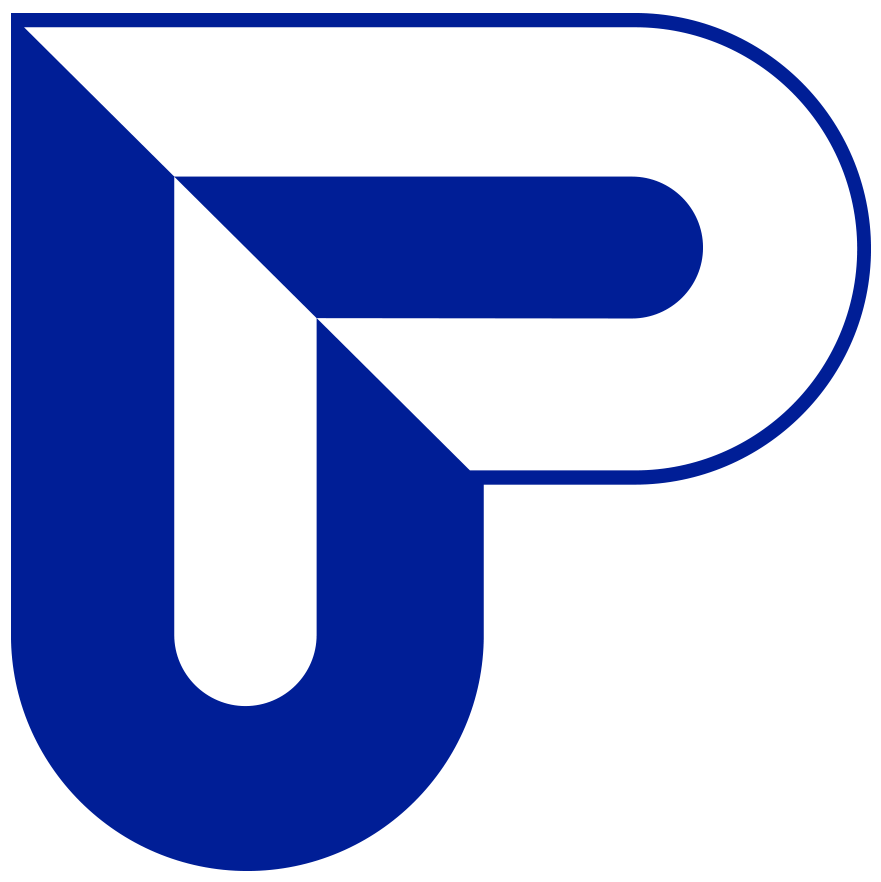 V Olomouci dne: 04.11. 2021     Čj: UPCR/2021/432Objednávka UPCR/2021/432Na základě Rámcové dohody na dodávku tonerů a spotřebního materiálu pro tisková zařízení ze dne 25.8.2021 si objednáváme zboží v celkové výši 929 923,72 Kč s DPH. Místa plnění, kontaktní osoby a počty požadovaných kusů jsou uvedeny v příloze této objednávky.Fakturační  údaje:Úřad práce ČRIČ: 724 96 991Krajská pobočka v OlomouciVejdovského  988/4779 00  Olomouc	Vyřizuje:	Ing. Ivan Knotektel.:	950 141 312
	email: ivan.knotek@uradprace.czIng. Magda Chrastinová
ředitelka kanceláře ÚP ČR KrP OlomoucAKR1 s.r.o.se sídlem: Svatoslavova 589/9, 140 00 Praha 4IČO: 28196449